Florida’s ProStart® Schools 2017-2018 School Year:  244August 16, 2017Alachua CountyEastside High SchoolPam Bedford, Sarah Waters, Instructors1201 SE 43rd StGainesville, Florida  32641352/955-6704Newberry High SchoolFred Schwarz, Instructor400 SW 258 StreetNewberry, FL  32669352/472-1101Bay CountyArnold High SchoolRobert Downs, Instructor550 Alf Coleman RdPanama City, FL  32408850-236-3070Bay High SchoolCynthia Duke, Dina Collins, Instructors1200 Harrison AvenuePanama City, FL  32401850/872-4600Mosley High SchoolJudy Nauman, Instructor501 Mosley DriveLynn Haven, FL  32344850/872-4400Rutherford High SchoolAngelle Newmans, Instructor1000 School AvePanama City, FL  32401(850) 767-4500ProStart is a registered trademark of the National Restaurant Association Educational Foundation.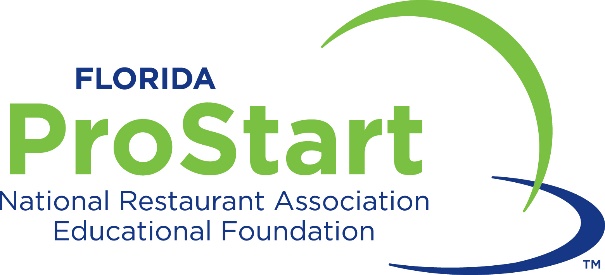 Brevard CountyBayside High SchoolStuart Gray, Christopher Cox, Instructors                                  1901 DeGroodt Rd SWPalm Bay, FL  32908-1206321/956-5000 x. 3701Cocoa High SchoolHarvey Knight, Instructor2000 Tiger TrailCocoa, FL  32926321/632-5300Melbourne High SchoolBonnie Ollinger, Mike Ferguson, Instructors74 Bulldog Blvd.Melbourne, FL  32901321-952-5880Palm Bay High SchoolDieu Ho, Instructor101 Pirate LaneMelbourne, FL  32901321-952-5900Titusville High SchoolTom Hietpas, Instructor150 Terrier TrailTitusville, FL  32780-4735321-264-3100Broward CountyAtlantic Technical High School Rona Moulu, Instructor4700 Coconut Creek ParkwayCoconut Creek, FL  33063754-321-5300Blanche Ely High SchoolRory Brown, Instructor1201 NW 6th AvePompano Beach, FL  33060754-322-0950Boyd Anderson High SchoolShaquana Wilkins, Anastazia Carter, Instructors3050 NW 41st StreetLauderdale Lakes, FL  33309754-322-0200Coral Glades High SchoolRobert DeSabatino, Michelle Tyson, Instructors2700 Sportsplex DriveCoral Springs, FL  33065754-322-1250Coral Springs High SchoolAruna Lien, Instructors7201 West Sample RoadCoral Springs, FL  33065754-322-0500C.W. Flanagan High SchoolAngela Dickenson, Instructor12800 Taft StreetPembroke Pines, FL  33028754-323-0650Deerfield Beach High SchoolJennifer McKay, Instructor910 SW 15th StreetDeerfield Beach, FL  33441-6299954/481-5600Dillard High SchoolRory Mapp, Instructor2501 NW 11th StreetFt. Lauderdale, FL  33311754-322-0800 Ext. 3126Fort Lauderdale High SchoolJerry A. Guajardo, Instructor1600 NE 4th AveFort Lauderdale, FL  33305754-322-1100Hollywood Hills High SchoolLuis Guridi, Instructor5400 Stirling RdHollywood, FL  32021754-323-1050J. P. Taravella High SchoolScott Goodman, Instructor10600 Riverside DriveCoral Springs, FL  33071  754-322-2300McFatter Technical High SchoolKrysta Tamma, Towanna Mitchell, Instructors6500 Nova DrDavie, FL 33317(754) 321-5700Miramar High SchoolVicki Clark, Tamara Reed, Instructors3601 SW 89th AvenueMiramar, FL  33025754-323-1350Nova High SchoolMichelle Powell, Stefany Coalla, Jennifer Santos Sosa, Instructors3600 College AveDavie, FL  33314754-323-1650 Ext. 3068Plantation High SchoolMesha Wallace, Instructor6901 NW 16th StreetPlantation, FL  33313754-322-1850 Ext. 5600South Broward High SchoolDebbie Sparacino, Instructor1901 N. Federal HighwayHollywood, FL  33020954-926-0800South Plantation High SchoolJudith Baker, Instructor1300 SW 54th AvenuePlantation, FL  33317-5499754-323-1950Stoneman Douglas High SchoolAshley Kurth, Instructor5901 Pine Island RdParkland, FL 33076 (754) 322-2150Stranahan High SchoolAndre Palmer, Instructor1800 SW 5 PlaceFt. Lauderdale, FL  33312954-765-6800West Broward High SchoolWanda Carrington, Instructor500 NW 209 AvePembroke Pines, FL  33029	754-323-6754Calhoun CountyAltha High SchoolElizabeth Bennett, Instructor25793 N. Main StreetAltha, FL  32421850-762-3121Blountstown High SchoolSamantha Taylor, Instructor17586 N. Main StreetBlountstown, FL  32424850-674-5724Charlotte CountyLemon Bay High SchoolPat Bourgeois, Instructor2201 Placida RdEnglewood, FL  34224941-474-7702Port Charlotte High SchoolKim Westrom, Instructor18200 Toledo Blade BlvdPort Charlotte, FL  33948941-255-7485Citrus CountyCitrus High School, Instructor600 W. Highland Blvd.Inverness, FL  34452352/726-2241Crystal River High SchoolLaura Shirley, Instructor3195 Crystal River High Drive Crystal River, FL  34428352-795-4641Lecanto High School, Michelle Fretz, Instructors3810 W. Educational PathLecanto, FL  34461352/746-2334Withlacoochee Technical CollegeNick DiGeloromo, Instructor1201 W Main StreetInverness, FL  34450352-726-2430Clay CountyBannerman Learning CenterTheresa Boring, Instructor608 Mill StreetGreen Cove Springs, FL 32043 (904) 529-2100Clay High SchoolJennifer Perry, Instructor2025 Highway 16 WestGreen Cove Springs, FL  32043904-529-3021Keystone Heights High School Laura Leach, Instructor900 S. W. Orchid AvenueKeystone Heights, FL  32656352-473-2761Middleburg High SchoolAmy Surita, Instructor3750 County Road 220Middleburg, FL  32068904/213-2180Orange Park High SchoolMichael Baskette, Instructor2300 Kingsley Ave.Orange Park, FL  32073904/272-8110Ridgeview High SchoolAmy LaPierre, Catherine Jerrells, Instructors466 Madison AvenueOrange Park, FL  32065904-213-5203Collier CountyGolden Gate High SchoolMaria Isabel Crisanti, Instructor2925 Magnolia Pond DriveNaples, FL  34116239-377-1600Gulf Coast High SchoolRebecca Mahoney, Instructor7878 Immokalee RoadNaples, FL  34119239-593-2600Immokalee Technical CenterPeter Sullivan, Instructor508 N 9th StreetImmokalee, FL  34142239/377-9900Lorenzo Walker Institute of TechnologyGermaine Leonard, Chris Abdo, Instructors3702 Estey AvenueNaples, FL  34104239-430-6900Palmetto Ridge High School Richard Wilkey, Instructor1655 Victory LaneNaples, FL  34120239-377-2400The Village SchoolSusan DeAngelis, Instructor6000 Goodlette RoadNaples, Florida 34109(239) 593-7686Columbia CountyColumbia High SchoolShawn Thomas, Instructor469 SE Fighting Tiger DriveLake City, FL  32025386-755-8080Ft. White High SchoolJackie Britt, Instructor17828 SW SR 47Ft. White, FL  32038386-497-5952Dade CountyBooker T. Washington Senior HighMelanie Fleary, Instructor1200 NW 6th AvenueMiami, FL  33136305-324-8900Coral Gables Senior HighMercy Vera, Michael Flores Interiano, Instructors450 Bird RoadCoral Gables, FL  33146305-443-4871G. Holmes Braddock Senior HighManny Delgado, Instructor3601 SW 147 AvenueMiami, FL  33186305-225-9729Hialeah Gardens Senior High SchoolJames Bryant, Instructor11700 Hialeah Gardens Blvd.Hialeah Gardens, FL  33018(305) 698 - 5000Hialeah Senior High SchoolKathy Gonzalez, Instructor251 E. 47th StreetHialeah, FL  33013305/822-1500 x. 226John A. Ferguson High SchoolJanett Toledo, Jorge Garcia, Jebel Cordoba, Instructors15900 SW 56th StreetMiami, FL  33185305-408-2700MAST AcademyAna Plana, Instructor3979 Rickenbacker CausewayMiami, FL  33149305-365-6278Miami Central Senior HighChristopher Camacho, Instructor1781 NW 95th St Miami, FL 33147(305) 696-4161Miami Coral ParkEvangelina Chonin, Instructor8865 SW 16 StreetMiami, FL  33165305-226-6565Miami Edison Senior HighCharmaine Laing, Instructor6161 NW 5th CourtMiami, FL  33127305-751-7337Miami Killian SeniorElizabeth Monroe, Instructor10655 SW 97th AveMiami, FL  33176305-271-3311Miami Lakes Educational CenterJames Hunt, Gary Spitnale, Instructors5780 NW 158th StreetMiami Lakes Florida 33014305- 557-1100Miami Senior High SchoolLillian Trelles, Instructor2450 SW First StreetMiami, FL  33135305-649-9800Miami SouthridgeLesly Lucero, Instructor19355 SW 114 AveMiami, FL  33157305/238-6110Miami Sunset SeniorSusan Slavichak, Instructor13125 SW 72 StMiami, FL  33183305-385-4255North Miami Beach SeniorMarcia Bryan, Instructor1247 Ne 167th StreetNorth Miami Beach, FL  33162305-949-8381North Miami Senior High SchoolAndre Franks, Instructor13110 NE 8 AveNorth Miami, FL 33161305-891-6590Ronald Reagan/Doral Senior HighMarySu Correa, Instructor8600 NW 107th Ave Doral, FL 33178
(305) 805-1900South Dade Senior HighSusan Rivera, Instructor28401 SW 167 AvenueHomestead, FL  33030305-247-4244South Miami SeniorMonica Duran, Instructor6856 SW 53rd StreetMiami, FL  33155305/666-5871Duval CountyFirst Coast High SchoolAlfralisa Key, Instructor590 Duval Station RdJacksonville, FL 32218 (904) 757-0080Frank H. Peterson Academy of TechnologyJudith Schmidt, Susan Dougherty, Instructors7450 Wilson Blvd.Jacksonville, FL  32210-3596904/573-1150 Ext. 233Raines High SchoolRussell Mangalindan, Instructor3663 Raines AveJacksonville, FL 32209(904) 924-3049Sandalwood High SchoolYvonne Sanchez, Deloris Washington, Instructors2750 John Prom BlvdJacksonville, FL  32246904/646-5100 Ext. 231Terry Parker High SchoolGinger Stehlin, Dean Hanapel, Instructors7301 Parker School RoadJacksonville, FL  32211904-720-1650Escambia CountyEscambia High SchoolMike Davis, Instructor1310 North 65th AvePensacola, FL  32506850-453-3221 Ext. 260Northview High SchoolVicki Cook, Instructor4100 West Highway 4Bratt, FL 32535(850) 327-6681Pine Forest High SchoolStephanie Roberts, Christine McCants, Instructor2500 Long Leaf DrivePensacola, FL  32526850/941-6150 x. 247Washington High School Liz Gilmore, Instructor6000 College PkwyPensacola, FL  32504850-475-5257Flagler CountyFlagler Palm Coast High SchoolLorie Savoca, Instructor5500 E Hwy 100Palm Coast, FL  32164386-437-7540Matanzas High SchoolLisa Kittrell, Instructor3535 Old Kings Road NorthPalm Coast, FL  32137386-447-1575Franklin CountyFranklin County High SchoolDebra Fletcher, Karyl Gavigan, Instructors1250 Highway 98Eastpoint, FL 32328Phone: 850-670-2800 ext 1741Gadsden CountyGadsden County High School James Bradwell, Instructor27001 Blue Star HighwayHavana, FL  32333850-662-2300Hamilton CountyHamilton County High SchoolGeniane Bell, Helen Udell, Instructors5683 US Hwy 129 SJasper, FL 32052(386) 792-6540Hardee CountyHardee Senior HighDennis Aubry, Instructor830 Altman RoadWauchula, FL  33873863-773-3181HernandoCentral High SchoolSteve Richter, Instructor14075 Ken Austin Pkwy Brooksville, FL 34613(352) 797-7020Hernando High SchoolMike Bainum, Christine Kostis, Instructors700 Bell AvenueBrooksville, FL  34601352/797-7015Nature Coast Technical High SchoolPete Diulio, Instructor4057 California StreetBrooksville, FL  34604352-797-7088 Ext. 257Highlands CountyAvon Park High SchoolMegan Bronson, Instructor700 E Main StAvon Park, FL  33825863-452-4311Lake Placid High SchoolCraig Skalski, Instructor202 Green Dragon DriveLake Placid, FL  33852863/699-5010Sebring High SchoolMae Lee Gilroy, Wendy Bauer, Instructors3514 Kenilworth Blvd.Sebring, FL  33870863/471-5500Hillsborough CountyArmwood High SchoolPatrick Artz, Russell Clarke, Instructors12000 U.S. Hwy 92Seffner, FL  33584813/744-8040Blake High SchoolKen Robinson, Instructor1701 North BoulevardTampa, FL  33607813/272-3422Bloomingdale High SchoolEva Applebee, Rene Marquis, Instructors1700 Bloomingdale AveValrico, FL 33596(813) 744-8018Bowers Whitley Career CenterCheryl White, Instructor13609 North 22nd StreetTampa, FL  33613813-558-1750Chamberlain High SchoolNathalie Thomas, Matthew Bartholomay, Instructors9401 N BlvdTampa, FL  33612813-975-7677Columbus AcademyKenneth Melton, Instructor9502 E Columbus DrTampa, FL  33619813-769-0445Durant High SchoolGuy Hermis, Sara Siambanes, Instructors4748 Cougar Path Plant City, FL 33567(813) 757-9075East Bay High SchoolDominick Perrone, Mara Nivens, Instructors7710 Big Bend RoadGibsonton, FL  33534813/671-5236Freedom High SchoolKC VanDerLuit, Instructor17410 Commerce Park BlvdTampa, FL  33647813-558-1185Hillsborough High SchoolDalton Dunn, Instructor5000 Central Ave.Tampa, FL  33603813/276-5620Jefferson High SchoolDavid Hillard, Instructor4401 Cypress StreetTampa, FL  33607813-872-5241King High SchoolPrice Evans, Gerald DuBois, Instructors6815 N. 56th StreetTampa, FL  33610-1921813/744-8333Leto High School Debra Hladky, Marshall Dickerson, Instructors4409 West Sligh AvenueTampa, FL  33614813-872-5300Riverview High SchoolTodd Jent, Jessica Evans, Instructors11311 Boyette RoadRiverview, FL  33569813/671-5045Robinson High SchoolJason Lucas, Instructor6311 Lois AveTampa, FL  33161813-272-3006Sickles High School Rick Ceglio, Phil Meola, Instructors7950 Gunn HighwayTampa, FL  33626813-631-4742Simmons Career CenterSedd Edgeman, Instructor1202 W Grant StPlant City, FL 33563(813) 707-7430South County Career CenterInstructor2810 John Sherman WayRuskin, FL  33570813-233-3335Steinbrenner High SchoolMichael Scarpa, Josh Goldstein, Jennifer Graham, Instructors5575 Lutz Lake Fern DriveLutz, FL  33558813-792-5131Strawberry Crest High SchoolErik Dolby, Paul Bonanno Instructors4691 Gallagher RdDover, FL  33527813-707-7522Tampa Bay TechnicalLisa Layne, Instructor6410 North Orient RoadTampa, FL  33610813-744-8360Wharton High SchoolEdward Bujarski, Brinton Day, Instructors20150 Bruce B. DownsTampa, FL  33647813-631-4710Holmes CountyBethlehem SchoolSheila Richards, Instructor2767 Hwy 160Bonifay, FL  32425850-547-3621Holmes County High SchoolApril Coe, Instructor825 W. Hwy 90Bonifay, FL  32425850-547-9000Ponce de Leon High SchoolDebra Smith, Instructor1477 Ammons RoadPonce de Leon, FL  32455850-836-4242Jackson CountyMarianna High SchoolSusie Barber, Instructor3546 Caverns RoadMarianna, FL  32446850-482-9605Lafayette CountyLafayette High SchoolSusan Morgan, Instructor160 NE Hornet DriveMayo, FL  32066386-294-1701Lake CountyEast Ridge High SchoolKen Pitts, Christopher Dwyer, Instructors13322 Excalibur RoadClermont, FL  34711352-242-2080Eustis High SchoolNicole Austin, Instructor1300 E Washington AveEustis, FL 32726(352) 357-4147Lake Minneola High SchoolNick Sandora, Lance Bowles, Instructors
101 N Hancock Road
Minneola, FL  34715
352-394-9600Leesburg High SchoolJohn Bell, Instructor1401 Yellow Jacket Way Leesburg, FL 34748(352) 787-5047Mt. Dora High SchoolTimothy Hobbs, Jennifer Walloch, Instructors700 North Highland Ave.Mt. Dora, FL  32757352/383-2177South Lake High SchoolCandace Huxhold, John Thunberg, Instructors15600 Silver Eagle LakeGroveland,  FL  34736352-394-2100Tavares High SchoolMarcus Herrington, Instructor603 N New Hampshire AveTavares, FL 32778(352) 343-3007Umatilla High SchoolMatthew Dennis, Instructor320 N Trowell Ave,Umatilla, FL 32784(352) 669-3131Lee CountyEstero High SchoolJeremy Jasper, Instructor21900 River Ranch RoadEstero, FL  33928239-947-9400Riverdale High SchoolBeverly Spinosa, Instructor2600 Buckingham RoadFort Myers, FL  33905239-694-4141Leon CountyLawton Chiles High SchoolPhillip Browning, Instructor7200 Thomasville RoadTallahassee, FL  32312850/488-1756Leon High SchoolChristine Beam, Karen Stribling, Instructors550 E. Tennessee StreetTallahassee, FL  32308850/488-1971Lincoln High SchoolPatricia Woods, Instructor3838 Trojan TrailTallahassee, FL  32311850-487-2110Madison CountyMadison County High SchoolRobin Smith, Instructor2649 West US Hwy 90Madison, FL  32340850-973-5061Manatee CountyManatee High SchoolFrank Morano, Instructor902 33rd St Ct WBradenton, FL  34205(941) 714-7300Southeast High SchoolJacque Bradway, Instructor1200 37th Ave EBradenton, FL 34208941-741-3366Marion CountyBelleview High SchoolDarin Nine, Instructor10400 S.E 36th AvenueBelleview, FL  34420                                           352/671-6216Dunnellon High SchoolMelissa Mosby, Instructor10055 SW 180th Avenue RoadDunnellon, FL  34432352/465-6745Forest High SchoolKen Adamic, Frank Lauterman, Instructors5000 SE MaricampOcala, FL  34480352/671-4700 x. 235Lake Weir High SchoolPriscilla Garcia, Instructor10351 SE Maricamp RdOcala, FL  34472352-671-4820Marion Technical InstituteMichael Pryor, Instructor1614 E Fort King StreetOcala, FL  34471352-671-4765Martin CountyMartin County High SchoolShaun Southwick, Ashley Sesta, Instructors2801 S. Kanner HighwayStuart, FL  34994-4816772-219-1800Monroe CountyCoral Shores High SchoolCorie McGraw, Instructor89901 Old HighwayTavernier, FL  33070305-853-3222Key West High SchoolLisa Rivard-Bowman, Instructor2100 Flagler AvenueKey West, FL  33040305/293-1549
Marathon High SchoolCarl Stanton, Instructor350 Sombrero Beach RoadMarathon, FL  33050305-289-2480Nassau CountyFernandina Beach High School Mike Gass, Instructor435 Citrona DrFernandina Beach, FL 32034904-261-5713Nassau County Schools Career EdInstructor76346 William Burgess BlvdYulee, FL  32097904-403-7723Okaloosa CountyCrestview High SchoolChuck Tingle, Instructor1250 N Ferdon BlvdCrestview, FL  32536850-689-7177Niceville High SchoolDave Mason, Dominic Pannelli, Instructors800 John Sims ParkwayNiceville, FL  32578850-833-4114Okaloosa Technical CollegeMarcus Hencinski, Instructor1976 Lewis Turner BoulevardFort Walton Beach, FL 32547850-833-3500Orange CountyColonial High SchoolMaria Almestica-Castro, Instructor6100 Oleander DriveOrlando, FL  32807-3493407/482-6300Cypress Creek High School, Instructor1101 Bear Crossing DriveOrlando, FL  32824-600407/852-3400Evans High SchoolJeff Hosford, Instructor4949 Silver Star RoadOrlando , FL  32808(407) 522-3400Freedom High SchoolKate Restifo, Instructor2500 Taft-Vineland RoadOrlando, FL  32837407-816-5600Gateway SchoolDebra Taylor, Instructor4000 Silver Star RdOrlando, FL  32808407-296-6449Mid Florida TechnicalChris Horvath, Instructor2900 W Oakridge RoadOrlando, FL  32809407-251-6000Ocoee High SchoolJason Carlucci, Instructor1925 Ocoee Crown Point PkwyOcoee, FL  34761407-905-3000Orlando TechnicalJoseph Chiarella, Instructor301 W Amelia StreetOrlando, FL  32801407-317-3431Wekiva High SchoolChristopher Bates, Instructor2501 N Hiawassee Rd  Apopka, FL 32703(407) 297-4900Westside TechColton Nessmith, Tony Fraske, Instructors955 E Story RoadWinter Garden, FL  34787407-905-2000Winter Park High SchoolChris Whitlow, Instructor2100 Summerfield RoadWinter Park, FL  32792407-622-3200Winter Park Tech University HighKyle Roach, Instructor2450 Cougar WayOrlando, FL  32817407-482-8700Osceola CountyOsceola High SchoolAmanda Richards, Instructor420 S. Thacker AvenueKissimmee, FL  34741407-518-5400Poinciana High SchoolJuan Alamo, Instructor2300 S Poinciana BlvdKissimmee, FL  34758407-870-4860Zenith SchoolKim Quackenbush, Instructor2218 E Irlo Bronson MemorialKissimmee, FL  34744407-846-3976Palm Beach CountyAtlantic High SchoolBarbara Clarke, Instructor2455 W Atlantic Ave Delray Beach, FL 33445(561) 243-1500Boca Raton High SchoolSuzanne Prince, Instructor1501 NW 15th CourtBoca Raton, FL  33486561-338-1400Boynton Beach High SchoolDennis Baumeyer, Instructor4975 Park Ridge BlvdBoynton Beach, FL  33426561-752-1200Forest Hill Community High SchoolMarvaleen Wallace, Instructor6901 Parker AvenueWest Palm Beach, FL  33405-4555561/540-2400Indian Ridge SchoolTodd Harvey, Instructor1950 Benoist Farms RdWest Palm Beach, FL  33411561-681-0000Inlet Grove Community High SchoolTammy Johnson-Newman, Instructor600 W 28th StreetRiviera Beach, FL  33404561-881-4600John I. Leonard High SchoolAnnette Carmichael, Emylee Cleghorn, Instructors4701 10th Avenue, NorthGreenacres, FL  33463561/641-1200Jupiter High SchoolDaniel Leavy, Marius Orsolini, Instructors500 N. Military TrailJupiter, FL  33458561/744-7900Lake Worth High SchoolEmmanuelle Suarez, Anthony Zottoli,  Instructors1701 Lake Worth RdLake Worth, FL  33460(561)533-6300Olympic Heights High SchoolEric Schlossberg, Instructor20101 Lyons RoadBoca Raton, FL  33434561/852-6970Palm Beach Central High SchoolLinda Pearson, Instructor8499 W. Forest Hill Blvd.Wellington, FL  33411561-304-1000Palm Beach Gardens High SchoolElissa Berman, Instructor4245 Holly DrivePalm Beach Gardens, FL  33410561-694-7300Palm Beach Lakes High SchoolRheta Shaw-Smith, Instructor3505 Shiloh DrWest Palm Beach, FL 33407(561) 640-5000Santaluces High SchoolGary Swaye, Instructor6880 Lawrence RoadLantana, FL  33462561-642-6282South Tech AcademySuzanne O’Neil, Walter Tanner, Instructors1300 SW 30th AveBoynton Beach, FL  33426561-369-7004Wellington High SchoolScott Riddle, Ted Gliptis, Instructors2101 Greenview Shores Blvd.West Palm Beach, FL  33414561-795-4901West Boca High SchoolNancy Hall, Paul Kamen, Instructors12811 Glades RoadBoca Raton, FL  33498561-672-2001William T. Dwyer High SchoolLeo Renzette, Instructor13601 N. Military TrailPalm Beach Gardens, FL 33418561-625-7882Pasco CountyAnclote High SchoolBob Wright, Instructor1540 Sweetbriar DriveHoliday, FL  34691727-246-3000Fivay High SchoolWilson Rodriguez, Anthony Padavan, Instructors12115 Chicago AveHudson, FL  34669727-246-4000Land O’Lakes High SchoolJessica Cooper, Michael Rigberg, Instructors20325 Gator LaneLand O’Lakes, FL  34638813- 794-9400Marchman Technical CenterRaymond Webb, Instructor7825 Campus DriveNew Port Richey, FL  34653727-774-1778Wiregrass Ranch High SchoolJeremy Blythe, Instructor2909 Mansfield BlvdWesley Chapel, FL  33543813-346-6000Pinellas CountyDixie Hollins High SchoolChristy Rabich, Tara Bishop, Instructors4940 62nd Street NSt. Petersburg, FL  33709727-547-7876Lealman Innovation AcademyBarry Hill, Instructor4900 28th St. N St. Petersburg, FL 33714-3146727) 528-5802Northeast High SchoolJohn Beck, Curtis Serata, Instructors5500 16th Street NorthSt. Petersburg, FL  33703727/570-3138Osceola High SchoolAllison Foster, Chris Long Instructors9751 98th Street NorthSeminole, FL  33776727-547-7717Tarpon Springs High SchoolCathleen Ryan, Tony DeVincenzo, Vincent Pesce, Instructors1411 Gulf RoadTarpon Springs, FL  34689727-943-4900 Ext. 187                                                           Polk CountyAuburndale High School, Instructor1 Bloodhound TrailAuburndale, FL  33823863-965-6200Bartow Senior High SchoolRosalind Chan, Michael Lynn Holley, Instructors1270 S. Broadway AvenueBartow, FL  33830-6429863/534-7400 x. 280Fort Meade Junior-Senior HighKaren Kohler, Instructor700 Edgewood DriveFort Meade, FL  33841863-285-1180Frostproof Middle-Senior HighJulie Brantley, Instructor1000 N Palm StreetFrostproof, FL  33843863-635-7809Gause AcademyDorothea Thomas, Instructor1395 Polk StBartow, FL 33830(863) 534-7425George Jenkins High SchoolSherry Scott, Instructor6000 Lakeland Highlands RoadLakeland, FL  33813863-648-3566Kathleen Senior HighKirk Stephens, Instructor1100 Red Devil WayLakeland, FL  33815863-499-2655Lake Gibson High SchoolGlenda Chenault, Instructor7007 N. Socrum Loop RoadLakeland, FL  33809863/853-6100Lake Region High SchoolBrian Marti, Instructor1995 Thunder RoadEagle Lake, FL  33839863-297-3099Lake Wales Senior HighLauren Crumbliss, Instructor1 Highlander WayLake Wales, FL  33853863-678-4222Lakeland High SchoolJerald McGarr, Instructor726 Hollingsworth RoadLakeland, FL  33801863-499-2900Ridge Community High SchoolLaShawnee Carlisle, Instructor500 Orchid DriveDavenport, FL  33837863-419-3315Ridge Vocational Tech Center, Instructor7700 State Road 544Winter Haven, FL  33881863-419-3060Tenoroc High SchoolTodd Alsworth, Instructor4905 Saddle Creek RoadLakeland, FL  33801863-614-9183Traviss Career CenterDana Rauscher, Instructor3225 Winter Lake RoadLakeland, FL  33803863-499-2700Winter Haven High SchoolSandy Brown, Betsy Zinmeister, Instructors600 6th Street SEWinter Haven, FL  33880863/291-5330Putnam CountyInterlachen High SchoolAndrew Tyson, Instructor126 North CR 315Interlachen, FL  32148386-684-2116Palatka High SchoolKrister Bjorn, Instructor302 Mellon RoadPalatka, FL  32177386-329-0577Santa Rosa CountyCentral High SchoolJessica Mathews, Instructor6180 Central School RoadMilton, FL  32570850-983-5640Jay High SchoolKelly Mitchem, Instructor13863 Alabama StreetJay, FL  32565850-675-4507Locklin Tech CenterPaulette Martin, Instructor5330 Berryhill RoadMilton, FL  32570850-983-5700Milton High SchoolKatrina Dawson, Lindi Hardy, Instructors5445 Stewart StreetMilton, FL  32570850-983-5600Pace High SchoolJoy Owens, Instructor4065 Norris RoadPace, FL  32571850-995-3600Sarasota CountyNorth Port High SchoolPaul Magliacane, Instructor6400 W Price BlvdNorth Port, FL  34286941-423-8558Sarasota High SchoolNina Singleton, Instructor1000 S School AvenueSarasota, FL  34237941-955-0181Venice High SchoolInstructor1 Indian AvenueVenice, FL  34285941-488-6726Seminole CountyHagerty High SchoolMatthew Thompson, Jenna Vanek, Instructors3225 Lockwood BlvdOviedo, FL  32765407-871-0886Lake Howell High SchoolChris Chevrier, Tammy Glass, Robin Lacerenza, Instructors4200 Dike RdWinter Park, FL  32792407-746-9119Oviedo High SchoolKaren Stapleton, Instructor601 King StreetOviedo, FL  32765407-320-4050Winter Springs High SchoolAdam Efland, Elizabeth Leh, Instructors130 Tuscawilla RoadWinter Springs, FL  32708407-320-8829St. John’s CountySt. John’s Technical High SchoolAnthony Lowman, Instructor2980 Collins AvenueSaint Augustine, FL  32084904-547-3468St. Lucie CountyFort Pierce Central High SchoolJesse Strell, Cindy Swertfager, Instructors4101 S 25th StreetFort Pierce, FL  34981-5002772/468-5888 x. 5893Fort Pierce Westwood High SchoolJeff Clayton, Instructor1801 Panther LaneFt. Pierce, FL  34947772/468-5400Port St. Lucie High SchoolRoland Foerster, Instructor1201 Jaguar LanePort St. Lucie, FL  34952772-337-6770St. Lucie West Centennial High SchoolCalvin Lewis, Christina Gedke-Balaschak, Instructors1485 SW Cashmere BlvdPort St. Lucie, FL  34986772-785-6660Treasure Coast High SchoolMaureen Greenberg, Instructor1000 SW Darwin BlvdPort St. Lucie, FL  34953772-807-4300Suwannee CountyBranford High SchoolJulianna Dees, Instructor405 NE ReynoldsBranford, FL  32008386-935-1231Riveroak Technical CollegeMona Kelley, John Sinclair, Instructors415 SW Pinewood DriveLive Oak, FL  32064 (386) 647-4200Suwannee High SchoolKary Black, Instructor1314 Pine Ave SWLive Oak, FL  32064386-647-4000Volusia CountyDeLand High SchoolRenee Scarborough, Christos Christopolis, Instructors800 North Hill Ave.Deland, FL  32724386-822-6909Deltona High School Mallory Parker, Instructor100 Wolf  Pack RunDeltona, FL  32725386/789-7253Mainland High SchoolJason Kester, Instructor1255 W. International Speedway BlvdDaytona Beach, FL  32114386-226-0334New Smyrna Beach High SchoolInstructor1015 Tenth StreetNew Smyrna Beach, FL  32168386-424-2555Pine Ridge High SchoolBrenda Burgett, Instructor926 Howland BlvdDeltona, FL  32738386-575-4195Seabreeze High SchoolMeaghan McCracken, Instructor2700 N. Oleander Blvd.Daytona Beach, FL  32118386/676-1400Spruce Creek High SchoolSue Fitton, Mary Piper, Instructors801 Taylor RoadPort Orange, FL  32127386-322-6272University High SchoolDiane Mahoney, Instructor1000 Rhode Island AvenueOrange City, FL  32763386-968-0013  Ext. 46294Wakulla CountyWakulla High SchoolKristy Phillips, Instructor3237 Coastal HighwayCrawfordville, FL  32327850-926-7125Walton CountyWalton High SchoolCheryl Sallee, Instructor449 Walton RoadDefuniak Springs, FL  32433850-892-1270Washington CountyChipley High SchoolSandra Solger, Instructoro1545 Brickyard RdChipley, FL  32428850-638-6100